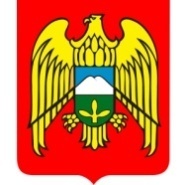 МЕСТНАЯ АДМИНИСТРАЦИЯ ГОРОДСКОГО ПОСЕЛЕНИЯ ЗАЛУКОКОАЖЕ ЗОЛЬСКОГО МУНИЦИПАЛЬНОГО РАЙОНА КАБАРДИНО-БАЛКАРСКОЙ РЕСПУБЛИКИКЪЭБЭРДЕЙ-БАЛЪКЪЭР РЕСПУБЛИКЭМ И ДЗЭЛЫКЪУЭ МУНИЦИПАЛЬНЭ КУЕЙМ ЩЫЩ ДЗЭЛЫКЪУЭКЪУАЖЭ  КЪАЛЭ ЖЫЛАГЪУЭМ И  ЩIЫПIЭ АДМИНИСТРАЦЭКЪАБАРТЫ-МАЛКЪАР РЕСПУБЛИКАНЫ ЗОЛЬСК МУНИЦИПАЛЬНЫЙ  РАЙОНУНУ ЗАЛУКОКОАЖЕ ШАХАР ПОСЕЛЕНИЯСЫНЫ ЖЕР-ЖЕРЛИ АДМИНИСТРАЦИЯНЫ БАШЧЫСЫ  361700,  Кабардино – Балкарская  Республика, Зольский район  п.Залукокоаже, ул. Калмыкова, 20                                                                                                                                  тел (86637) 4-15-62;  (86637) факс 4-11-88;                                                                   Zalukokoage @ kbr.ru                                                                                                                                                                             08.02. 2019 г.                                                                                        ПОСТАНОВЛЕНИЕ №36                                                                                                                                          УНАФЭ №  36                                                                                                                                        БЕГИМ № 36                   В целях организации и осуществления муниципального контроля за сохранностью автомобильных дорог местного значения на территории г.п.Залукокоаже Зольского района КБР, в соответствии с Федеральными законами от 26.12.2008 № 294-ФЗ «О защите прав юридических лиц и индивидуальных предпринимателей при осуществлении государственного контроля (надзора) и муниципального контроля», от 06.10.2003 №131-ФЗ «Об общих принципах организации местного самоуправления в Российской Федерации», руководствуясь Порядком организации и осуществления муниципального контроля за обеспечением сохранности автомобильных дорог общего пользования местного значения на территории городского поселения Залукокоаже Зольского района КБР, Уставом городского поселения Залукокоаже Зольского района КБР, ПОСТАНОВЛЯЮ:Утвердить Административный регламент осуществления муниципального контроля за сохранностью автомобильных дорог общего пользования местного значения на территории г.п.Залукокоаже Зольского района КБР согласно приложению. Обнародовать настоящее постановление в соответствии с Порядком опубликования (обнародования) муниципальных правовых актов органов местного самоуправления городского поселения Залукокоаже Зольского муниципального района Кабардино – Балкарской Республики.Настоящее Постановление вступает в силу с момента его официального опубликования.Контроль за исполнением настоящего Постановления оставляю за собойГлава местной администрации Г.п. Залукокоаже Зольского района КБР                                          П.А.Бжахов Приложениек постановлениюглавы местной администрации  городского поселения Залукокоажеот 08.02.2019 № 36Административный регламент  муниципального контроля за сохранностью автомобильных дорог общего пользования местного значения городского поселения ЗалукокоажеОбщие положенияВид муниципального контроляНастоящий регламент «О проведении проверок при осуществлении муниципального контроля над сохранностью автомобильных дорог местного значения на территории г.п.Залукокоаже (далее – Административный регламент) устанавливает сроки и последовательность действий должностных лиц при осуществлении муниципального контроля за сохранностью автомобильных дорог общего пользования местного значения городского поселения Залукокоаже .1.2. Наименование органа муниципального контроля:Контроль за сохранностью автомобильных дорог общего пользования местного значения городского поселения Залукокоаже осуществляется Местной администрацией и уполномоченным органом.1.3. Перечень нормативно-правовых актов, непосредственно регулирующих осуществление муниципального контроля:	- Конституцией Российской Федерации («Российская газета», № 7, 21.01.2009);-Кодексом Российской Федерации об административных правонарушениях от 30.12.2001 № 195-ФЗ;- Федеральным законом от 06.10.2003 № 131-ФЗ «Об общих принципах организации местного самоуправления в Российской Федерации»;- Федеральным законом от 06.10.2003 № 131-ФЗ «Об общих принципах организации местного самоуправления в Российской Федерации»;- Федеральным законом от 08.11.2007 № 257-ФЗ «Об автомобильных дорогах и о дорожной деятельности в Российской Федерации и о внесении изменений в отдельные законодательные акты Российской Федерации»;- Федеральным законом от 26.12.2008 № 294-ФЗ «О защите прав юридических лиц и индивидуальных предпринимателей при осуществлении государственного контроля (надзора) и муниципального контроля»;- Федеральным законом от 10.12.1995 № 196-ФЗ «О безопасности дорожного движения»; - Постановлением Правительства Российской Федерации от 30.06.2010 № 489 «Об утверждении правил подготовки органами государственного контроля (надзора) и органами муниципального контроля ежегодных планов проведения плановых проверок юридических лиц и индивидуальных предпринимателей»;- Постановление Правительства Ростовской области от 13.11.2012 №1013 «Об утверждении порядка разработки и принятия регламентов осуществления муниципального контроля в соответствующих сферах деятельности»;- Постановление Правительства Российской Федерации от 11.04.2006 № 209 «О некоторых вопросах, связанных с классификацией автомобильных дорог в Российской Федерации»;- муниципальными правовыми актами;- настоящим Регламентом.  1.4. Должностные лица уполномоченного органа имеют право:- при проведении выездной (плановой, внеплановой) проверки беспрепятственно производить осмотр состояния улично-дорожной сети,  объектов транспортной инфраструктуры расположенных на территории городского поселения, предназначенных для осуществления дорожной деятельности, на которых осуществляют свою деятельность юридические лица и индивидуальные предприниматели  - запрашивать и получать от юридических лиц и индивидуальных предпринимателей документацию, сведения, необходимые для осуществления муниципального контроля;- привлекать специализированные (аккредитованные) лаборатории и иные организации и специалистов для проведения необходимых для осуществления муниципального контроля анализов, отбора проб, выполнения измерений и выдачи заключений;- участвовать в подготовке муниципальных правовых актов,  регулирующих вопросы сохранности автомобильных дорог.1.5. Должностные лица уполномоченного органа обязаны:- своевременно и в полной мере исполнять предоставленные в соответствии с законодательством Российской Федерации полномочия по предупреждению, выявлению и пресечению нарушений обязательных требований и требований, установленных муниципальными правовыми актами;- соблюдать законодательство Российской Федерации, права и законные интересы юридического лица, индивидуального предпринимателя, проверка которых проводится;- проводить проверку на основании распоряжения (приказа) руководителя, заместителя руководителя органа государственного контроля (надзора), органа муниципального контроля о ее проведении в соответствии с ее назначением;- проводить проверку только во время исполнения служебных обязанностей, выездную проверку только при предъявлении служебных удостоверений, копии распоряжения (приказа) руководителя, заместителя руководителя органа муниципального контроля и  копии документа о согласовании проведения проверки;- не препятствовать руководителю, иному должностному лицу или уполномоченному представителю юридического лица, индивидуальному предпринимателю, его уполномоченному представителю присутствовать при проведении проверки и давать разъяснения по вопросам, относящимся к предмету проверки;- предоставлять руководителю, иному должностному лицу или уполномоченному представителю юридического лица, индивидуальному предпринимателю, его уполномоченному представителю, присутствующим при проведении проверки, информацию и документы, относящиеся к предмету проверки;- знакомить руководителя, иного должностного лица или уполномоченного представителя юридического лица, индивидуального предпринимателя, его уполномоченного представителя с результатами проверки;- учитывать при определении мер, принимаемых по фактам выявленных нарушений, соответствие указанных мер тяжести нарушений, их потенциальной опасности для жизни, здоровья людей, для животных, растений, окружающей среды, объектов культурного наследия (памятников истории и культуры) народов Российской Федерации, безопасности государства, для возникновения чрезвычайных ситуаций природного и техногенного характера, а также не допускать необоснованное ограничение прав и законных интересов граждан, в том числе индивидуальных предпринимателей, юридических лиц;- доказывать обоснованность своих действий при их обжаловании юридическими лицами, индивидуальными предпринимателями в порядке, установленном законодательством Российской Федерации;- соблюдать сроки проведения проверки, установленные настоящим Федеральным законом;- не требовать от юридического лица, индивидуального предпринимателя документы и иные сведения, представление которых не предусмотрено законодательством Российской Федерации;- перед началом проведения выездной проверки по просьбе руководителя, иного должностного лица или уполномоченного представителя юридического лица, индивидуального предпринимателя, его уполномоченного представителя ознакомить их с положениями административного регламента (при его наличии), в соответствии с которым проводится проверка;- осуществлять запись о проведенной проверке в журнале учета проверок (приложение №6).1.6. Лица, в отношении которых осуществляются мероприятия по муниципальному контролю, имеют право:Руководитель, иное должностное лицо или уполномоченный представитель юридического лица, индивидуальный предприниматель, его уполномоченный представитель при проведении проверки имеют право:- непосредственно присутствовать при проведении проверки, давать объяснения по вопросам, относящимся к предмету проверки;- получать от органа государственного контроля (надзора), органа муниципального контроля, их должностных лиц информацию, которая относится к предмету проверки и предоставление которой предусмотрено настоящим Федеральным законом;- знакомиться с результатами проверки и указывать в акте проверки о своем ознакомлении с результатами проверки, согласии или несогласии с ними, а также с отдельными действиями должностных лиц органа муниципального контроля;- обжаловать действия (бездействие) сотрудников органа муниципального контроля, повлекшие за собой нарушение прав юридического лица, индивидуального предпринимателя при проведении проверки, в административном и (или) судебном порядке в соответствии с законодательством Российской Федерации;- привлекать Уполномоченного по защите прав предпринимателей в субъекте Российской Федерации к участию в проверке.1.7. Лица, в отношении которых осуществляются мероприятия по муниципальному контролю, обязаны: - содействовать проведению проверки;- предоставлять документы и информацию, необходимые для проведения проверки;- устранять замечания, указанные в предписании.1.8. Предмет муниципального контроляПредметом муниципального контроля являются автомобильные дороги общего пользования местного значения городского поселения Залукокоаже и правоотношения, связанные с обеспечением сохранности дорог общего пользования местного значения и дорожных сооружений, поддержанием их состояния в соответствии с требованиями, допустимыми по условиям обеспечения непрерывного и безопасного движения в любое время года.1.9. Описание результата муниципального контроляРезультатом  исполнения муниципального контроля является:- акт проверки;- предписание об устранении выявленных в ходе проверки нарушений и недостатков (далее - предписание), приложение №5.II. Требования к порядку осуществления муниципального контроля2.1. Порядок информирования о правилах осуществления муниципального контроля2.1.1. Информация о месте нахождения и графике работы уполномоченного органа, способы получения информации: Местная администрация г.п.Залукокоаже, КБР Зольский район, п. Залукокоаже, ул. Калмыкова, 20Электронный адрес:   Zalukokoage @ kbr.ruСайт: gpzalukokoazhe.ruСправочные телефоны:контактный телефон:  (886637) 41-1-882.1.2. Адрес месторасположения, телефон для справок и консультаций, адрес электронной почты уполномоченного органа, сведения о графике (режиме) работы размещаются на сайте Местной администрации г.п.Залукокоаже, в сети Интернет. 2.1.3.  Информация, указанная в 2.1. размещается и предоставляется специалистами непосредственно по вышеуказанному адресу, с использованием средств телефонной связи, путем электронного информирования, посредством размещения информации на официальном сайте Местной администрации г.п.Залукокоаже.2.1.4.  Основными требованиями к информированию заинтересованных лиц о порядке исполнения муниципального контроля являются достоверность предоставляемой информации, четкость в изложении информации, полнота информирования, наглядность форм предоставляемой информации (при письменном информировании), удобство и доступность получения информирования, оперативность предоставления информации, вежливость специалиста, осуществляющего информирование заинтересованного лица.2.1.5. Информирование проводится в следующих формах:- устное информирование;- письменное информирование;- размещение информации в электронном виде на официальном сайте Местной администрации г.п.Залукокоаже в информационно-телекоммуникационной сети «Интернет».2.2. Требования к предоставлению муниципальной функции на платной (бесплатной) основеИсполнение муниципальной функции осуществляется бесплатно.2.3. Срок осуществления муниципального контроля2.3.1.  Срок документарной и выездной проверок не может превышать двадцать рабочих дней.2.3.2. В отношении одного субъекта малого предпринимательства общий срок проведения плановых выездных проверок не может превышать пятьдесят часов для малого предприятия и пятнадцать часов для микропредприятия в год.2.3.3. В исключительных случаях, связанных с необходимостью проведения сложных и (или) длительных исследований, испытаний, специальных экспертиз и расследований на основании мотивированных предложений должностных лиц органа государственного контроля (надзора), органа муниципального контроля, проводящих выездную плановую проверку, срок проведения выездной плановой проверки может быть продлен руководителем такого органа, но не более чем на двадцать рабочих дней, в отношении малых предприятий не более чем на пятьдесят часов, микропредприятий не более чем на пятнадцать часов.2.3.4. Срок проведения документарной и выездной проверок в отношении юридического лица, которое осуществляет свою деятельность на территориях нескольких субъектов Российской Федерации, устанавливается отдельно по каждому филиалу, представительству, обособленному структурному подразделению юридического лица, при этом общий срок проведения проверки не может превышать шестьдесят рабочих дней.Состав, последовательность и сроки выполнения административных процедур (действий), требования к порядку их выполнения, в том числе особенности выполнения административных процедур (действий) в электронном виде3.1.  Административные процедуры.Организация и проведение проверок органом, осуществляющим муниципальный контроль, включает в себя следующие административные процедуры:- принятие решения о проведении проверки;          - подготовка к контрольным мероприятиям (проверке);- осуществление проверки;- подготовка акта по результатам проведенной проверки, ознакомление с актом проверки субъекта проверки;- принятие предусмотренных законодательством Российской Федерации  мер при выявлении нарушений в деятельности субъекта проверки.  Блок-схема исполнения муниципальной функции приведена в  приложение №1 к настоящему административному регламенту.3.2. Документарная поверка3.2.1. Предметом документарной проверки являются сведения, содержащиеся в документах юридического лица, индивидуального предпринимателя, устанавливающих их организационно-правовую форму, права и обязанности, документы, используемые при осуществлении их деятельности и связанные с исполнением ими обязательных требований и требований, установленных муниципальными правовыми актами, исполнением предписаний и постановлений органов муниципального контроля.3.2.2. Организация документарной проверки (как плановой, так и внеплановой) осуществляется в соответствии с пунктом 3.2 административного регламента проводится по месту нахождения  органа муниципального контроля.3.2.3. В процессе проведения документарной проверки должностными лицами органа муниципального контроля в первую очередь рассматриваются документы юридического лица, индивидуального предпринимателя, имеющиеся в распоряжении органа муниципального контроля, в том числе уведомления о начале осуществления отдельных видов предпринимательской деятельности, акты предыдущих проверок, материалы рассмотрения дел об административных правонарушениях и иные документы о результатах осуществленных в отношении этих юридического лица, индивидуального предпринимателя муниципального контроля.3.2.4. В случае, если достоверность сведений, содержащихся в документах, имеющихся в распоряжении органа муниципального контроля, вызывает обоснованные сомнения либо эти сведения не позволяют оценить исполнение юридическим лицом, индивидуальным предпринимателем обязательных требований или требований, установленных муниципальными правовыми актами, орган муниципального контроля направляют в адрес юридического лица, адрес индивидуального предпринимателя мотивированный запрос с требованием представить иные необходимые для рассмотрения в ходе проведения документарной проверки документы. К запросу прилагается заверенная печатью копия распоряжения (приказа) руководителя, заместителя руководителя органа муниципального контроля о проведении проверки либо его заместителя о проведении документарной проверки.3.2.5. В течение десяти рабочих дней со дня получения мотивированного запроса юридическое лицо, индивидуальный предприниматель обязаны направить в орган муниципального контроля указанные в запросе документы.3.2.6. Указанные в запросе документы представляются в виде копий, заверенных печатью (при ее наличии) и соответственно подписью индивидуального предпринимателя, его уполномоченного представителя, руководителя, иного должностного лица юридического лица. Юридическое лицо, индивидуальный предприниматель вправе представить указанные в запросе документы в форме электронных документов в порядке, определяемом Правительством Российской Федерации.3.2.7. Не допускается требовать нотариального удостоверения копий документов, представляемых в орган муниципального контроля, если иное не предусмотрено законодательством Российской Федерации.3.2.8. В случае, если в ходе документарной проверки выявлены ошибки и (или) противоречия в представленных юридическим лицом, индивидуальным предпринимателем документах либо несоответствие сведений, содержащихся в этих документах, сведениям, содержащимся в имеющихся у органа муниципального контроля документах и (или) полученным в ходе осуществления муниципального контроля, информация об этом направляется юридическому лицу, индивидуальному предпринимателю с требованием представить в течение десяти рабочих дней необходимые пояснения в письменной форме.3.2.9. Юридическое лицо, индивидуальный предприниматель, представляющие в орган муниципального контроля пояснения относительно выявленных ошибок и (или) противоречий в представленных документах либо относительно несоответствия указанных в п. 8 сведений, вправе представить дополнительно в орган муниципального контроля документы, подтверждающие достоверность ранее представленных документов.3.2.10. Должностное лицо, которое проводит документарную проверку, обязано рассмотреть представленные руководителем или иным должностным лицом юридического лица, индивидуальным предпринимателем, его уполномоченным представителем пояснения и документы, подтверждающие достоверность ранее представленных документов. В случае, если после рассмотрения представленных пояснений и документов либо при отсутствии пояснений орган муниципального контроля установят признаки нарушения обязательных требований или требований, установленных муниципальными правовыми актами, сотрудники органа муниципального контроля вправе провести выездную проверку.3.2.11. При проведении документарной проверки орган муниципального контроля не вправе требовать у юридического лица, индивидуального предпринимателя сведения и документы, не относящиеся к предмету документарной проверки, а также сведения и документы, которые могут быть получены этим органом от иных органов государственного контроля (надзора), органов муниципального контроля.3.3. Выездная проверка3.3.1. Предметом выездной проверки являются содержащиеся в документах юридического лица, индивидуального предпринимателя сведения, а также соответствие их работников, состояние используемых указанными лицами при осуществлении деятельности территорий, зданий, строений, сооружений, помещений, оборудования, подобных объектов, транспортных средств, производимые и реализуемые юридическим лицом, индивидуальным предпринимателем товары (выполняемая работа, предоставляемые услуги) и принимаемые ими меры по исполнению обязательных требований и требований, установленных муниципальными правовыми актами.3.3.2. Выездная проверка (как плановая, так и внеплановая) проводится по месту нахождения юридического лица, месту осуществления деятельности индивидуального предпринимателя и (или) по месту фактического осуществления их деятельности.3.3.3. Выездная проверка проводится в случае, если при документарной проверке не представляется возможным:- удостовериться в полноте и достоверности сведений, содержащихся в уведомлении о начале осуществления отдельных видов предпринимательской деятельности и иных имеющихся в распоряжении органа государственного контроля (надзора), органа муниципального контроля документах юридического лица, индивидуального предпринимателя;- оценить соответствие деятельности юридического лица, индивидуального предпринимателя обязательным требованиям или требованиям, установленным муниципальными правовыми актами, без проведения соответствующего мероприятия по контролю.3.3.4. Выездная проверка начинается с предъявления служебного удостоверения должностными лицами органа государственного контроля (надзора), органа муниципального контроля, обязательного ознакомления руководителя или иного должностного лица юридического лица, индивидуального предпринимателя, его уполномоченного представителя с распоряжением (приказом) руководителя, заместителя руководителя органа государственного контроля (надзора), органа муниципального контроля о назначении выездной проверки и с полномочиями проводящих выездную проверку лиц, а также с целями, задачами, основаниями проведения выездной проверки, видами и объемом мероприятий по контролю, составом экспертов, представителями экспертных организаций, привлекаемых к выездной проверке, со сроками и с условиями ее проведения.3.3.5. Руководитель, иное должностное лицо или уполномоченный представитель юридического лица, индивидуальный предприниматель, его уполномоченный представитель обязаны предоставить должностным лицам органа государственного контроля (надзора), органа муниципального контроля, проводящим выездную проверку, возможность ознакомиться с документами, связанными с целями, задачами и предметом выездной проверки, в случае, если выездной проверке не предшествовало проведение документарной проверки, а также обеспечить доступ проводящих выездную проверку должностных лиц и участвующих в выездной проверке экспертов, представителей экспертных организаций на территорию, в используемые юридическим лицом, индивидуальным предпринимателем при осуществлении деятельности здания, строения, сооружения, помещения, к используемым юридическими лицами, индивидуальными предпринимателями оборудованию, подобным объектам, транспортным средствам и перевозимым ими грузам.3.3.6. Орган муниципального контроля привлекают к проведению выездной проверки юридического лица, индивидуального предпринимателя экспертов, экспертные организации, не состоящие в гражданско-правовых и трудовых отношениях с юридическим лицом, индивидуальным предпринимателем, в отношении которых проводится проверка, и не являющиеся аффилированными лицами проверяемых лиц.3.4. Плановые проверки:3.4.1. Предметом плановой проверки является соблюдение юридическим лицом, индивидуальным предпринимателем в процессе осуществления деятельности требований, установленных нормативно-правовыми актами.3.4.2. Плановые проверки проводятся органом, осуществляющим муниципальный контроль, в соответствии с планом проведения плановых проверок (далее План).3.4.3. План составляется ежегодно и утверждается главой местной администрации г.п. Залукокоаже.3.4.4. Основанием для включения плановой проверки в План является истечение трех лет со дня:- государственной регистрации юридического лица, индивидуального предпринимателя;- окончания проведения последней плановой проверки юридического лица, индивидуального предпринимателя;- начала осуществления юридическим лицом, индивидуальным предпринимателем предпринимательской деятельности, в соответствии с представленным в уполномоченный Правительством Российской Федерации в соответствующей сфере федеральный орган исполнительной власти уведомлением о начале осуществления отдельных видов предпринимательской деятельности, в случае выполнения работ или предоставления услуг, требующих представления указанного уведомления.3.4.5. В Плане указываются следующие сведения:- наименования юридических лиц, фамилии, имена, отчества индивидуальных предпринимателей, деятельность которых подлежит плановым проверкам;- цель и основание проведения каждой плановой проверки;- дата и сроки проведения каждой плановой проверки;- наименование органа муниципального контроля, осуществляющего конкретную плановую проверку. При проведении плановой проверки органом, осуществляющим муниципальный контроль, совместно с органами государственного контроля (надзора) указываются наименования всех участвующих в такой проверке органов.3.4.6. В части проведения совместных проверок План должен быть до его утверждения согласован с контрольно-надзорными органами, участвующими в планируемых мероприятиях в пределах их полномочий.3.4.7. Утвержденный главой местной администрации, ежегодный План доводится до заинтересованных лиц посредством его размещения на официальном сайте администрации  г.п.Залукокоаже в сети «Интернет» либо иным доступным способом.3.4.8. Ежегодно в срок до 01 сентября года предшествующего году проведения плановых проверок, органом муниципального контроля проект Плана по форме и содержанию, установленным Постановлением Правительства Российской Федерации от 29.10.2009 № 847 «Об утверждении Положения о направлении органами государственного контроля (надзора и муниципального контроля в органы прокуратуры проектов ежегодных планов проведения плановых проверок юридических лиц и индивидуальных предпринимателей, а также формы и содержания свободного плана проведения плановых проверок юридических лиц и индивидуальных предпринимателей», направляется в прокуратуру Зольского района КБР области. Орган муниципального контроля рассматривает поступившие по проекту Плана предложения прокуратуры Зольского района и по итогам их рассмотрения направляет в прокуратуру Зольского района в срок до 01 ноября года, предшествующего году проведения плановых проверок, ежегодный План.3.4.9. Плановые проверки проводятся не чаще чем один раз в три года.3.4.10. Плановая проверка проводится в форме документарной и (или) выездной проверки в порядке, установленном статьями 11, 12 Федерального закона от 26.12.2008 № 294-ФЗ «О защите прав юридических лиц и индивидуальных предпринимателей при осуществлении государственного контроля (надзора) и муниципального контроля».3.4.11. О проведении плановой проверки юридическое лицо, индивидуальный предприниматель уведомляются органом муниципального контроля не позднее чем за три рабочих дня  до начала ее проведения посредством направления копии распоряжения (приказа) руководителя органа, осуществляющего муниципальный контроль, о начале проведения плановой проверки заказным почтовым отправлением с уведомлением о вручении или иным доступным способом.3.4.12. Плановые проверки осуществляются в соответствии с Планом на основании распоряжения (приказа) руководителя органа, осуществляющего муниципальный контроль.3.4.13. В распоряжении (приказе) руководителя органа, осуществляющего муниципальный контроль,  указываются:- наименование органа муниципального контроля;- фамилии, имена, отчества, должность должностного лица или должностных лиц, уполномоченных на проведение проверки, а также привлекаемых к проведению проверки экспертов, представителей экспертных организаций;- наименование юридического лица или фамилия, имя, отчество индивидуального предпринимателя, проверка которых проводится;- цели, задачи, предмет проверки и срок ее проведения;- правовые основания проведения проверки, в том числе подлежащие проверке требования, установленные муниципальными правовыми актами города;- сроки проведения и перечень мероприятий по контролю, необходимых для достижения целей и задач проведения проверки;- перечень документов, представление которых юридическим лицом, индивидуальным предпринимателем необходимо для достижения целей и задач проведения проверки;- даты начала и окончания проведения проверки;- перечень административных регламентов проведения мероприятий по контролю, административных регламентов взаимодействия.3.4.14. Заверенная печатью копия распоряжения (приказа) руководителя органа, осуществляющего муниципальный контроль, вручаются под роспись должностными лицами органа, осуществляющего муниципальный контроль, руководителю, иному должностному лицу или уполномоченному представителю юридического лица, индивидуальному предпринимателю, их уполномоченным представителям одновременно с предъявлением служебных удостоверений. По требованию подлежащих проверке лиц, должностные лица органа, осуществляющего муниципальный контроль, обязаны представить информацию в целях подтверждения своих полномочий.3.4.15. По просьбе руководителя, иного должностного лица или уполномоченного представителя юридического лица, индивидуального предпринимателя, его уполномоченного представителя должностные лица органа государственного контроля (надзора), органа муниципального контроля обязаны ознакомить подлежащих проверке лиц с административными регламентами проведения мероприятий по контролю и порядком их проведения на объектах, используемых юридическим лицом, индивидуальным предпринимателем при осуществлении деятельности.3.6. Внеплановые проверки.3.6.1. Предметом внеплановой проверки является соблюдение юридическим лицом, индивидуальным предпринимателем в процессе осуществления деятельности требований, установленных муниципальными правовыми актами, выполнение предписаний органов муниципального контроля, проведение мероприятий по предотвращению причинения вреда жизни, здоровью граждан, вреда животным, растениям, окружающей среде, по обеспечению безопасности государства, по предупреждению возникновения чрезвычайных ситуаций природного и техногенного характера, по ликвидации последствий причинения такого вреда.3.6.2. Основанием для проведения внеплановой проверки являются:1) истечение срока исполнения юридическим лицом, индивидуальным предпринимателем ранее выданного предписания об устранении выявленного нарушения обязательных требований и (или) требований, установленных муниципальными правовыми актами;2) поступление в органы государственного контроля (надзора), органы муниципального контроля обращений и заявлений граждан, в том числе индивидуальных предпринимателей, юридических лиц, информации от органов государственной власти, органов местного самоуправления, из средств массовой информации о следующих фактах:а) возникновение угрозы причинения вреда жизни, здоровью граждан, вреда животным, растениям, окружающей среде, объектам культурного наследия (памятникам истории и культуры) народов Российской Федерации, безопасности государства, а также угрозы чрезвычайных ситуаций природного и техногенного характера; б) причинение вреда жизни, здоровью граждан, вреда животным, растениям, окружающей среде, объектам культурного наследия (памятникам истории и культуры) народов Российской Федерации, безопасности государства, а также возникновение чрезвычайных ситуаций природного и техногенного характера;в) нарушение прав потребителей (в случае обращения граждан, права которых нарушены);3) приказ (распоряжение) руководителя органа государственного контроля (надзора), изданный в соответствии с поручениями Президента Российской Федерации, Правительства Российской Федерации и на основании требования прокурора о проведении внеплановой проверки в рамках надзора за исполнением законов по поступившим в органы прокуратуры материалам и обращениям.3.6.3. Обращения и заявления, не позволяющие установить лицо, обратившееся в орган, осуществляющий муниципальный контроль, а также обращения и заявления, не содержащие сведений о фактах, указанных пункта 2 раздела 3.6 настоящего Регламента, не могут служить основанием для проведения внеплановой проверки.3.6.4. Внеплановая проверка проводится в форме документарной проверки и (или) выездной проверки в соответствии с разделами 3.1, 3.2 настоящего Регламента.      Внеплановые проверки осуществляются на основании распоряжения руководителя органа, осуществляющего муниципальный контроль, (приложение №2).   3.4.5. В день подписания распоряжения (приказа) руководителя, заместителя руководителя органа государственного контроля (надзора), органа муниципального контроля о проведении внеплановой выездной проверки юридического лица, индивидуального предпринимателя в целях согласования ее проведения орган государственного контроля (надзора), орган муниципального контроля представляют либо направляют заказным почтовым отправлением с уведомлением о вручении или в форме электронного документа, подписанного усиленной квалифицированной электронной подписью, в орган прокуратуры по месту осуществления деятельности юридического лица, индивидуального предпринимателя заявление о согласовании проведения внеплановой выездной проверки (приложение №3). К этому заявлению прилагаются копия распоряжения  (приказа) руководителя, заместителя руководителя органа муниципального контроля о проведении внеплановой выездной проверки и документы, которые содержат сведения, послужившие основанием ее проведения.3.4.6. Если основанием для проведения внеплановой выездной проверки является причинение вреда жизни, здоровью граждан, вреда животным, растениям, окружающей среде, безопасности государства, а также возникновение чрезвычайных ситуаций природного и техногенного характера, обнаружение нарушений требований, установленных муниципальными правовыми актами города, в момент совершения таких нарушений, в связи с необходимостью принятия неотложных мер, орган, осуществляющий муниципальный контроль, вправе приступить к проведению внеплановой выездной проверки незамедлительно с извещением прокуратуры Зольского района о проведении мероприятий по контролю посредством направления документов, предусмотренных частями 6 и 7 статьи 10 Федерального закона от 26.12.2008 № 294-ФЗ «О защите прав юридических лиц и индивидуальных предпринимателей при осуществлении государственного контроля (надзора) и муниципального контроля», в прокуратуру Зольского района в течение двадцати четырех часов.3.4.7. В случае, если в результате деятельности юридического лица, индивидуального предпринимателя причинен или причиняется вред жизни, здоровью граждан, вред животным, растениям, окружающей среде, объектам культурного наследия (памятникам истории и культуры) народов Российской Федерации, безопасности государства, а также возникли или могут возникнуть чрезвычайные ситуации природного и техногенного характера, предварительное уведомление юридических лиц, индивидуальных предпринимателей о начале проведения внеплановой выездной проверки не требуется.3.4.8. О проведении внеплановой выездной проверки, за исключением внеплановой выездной проверки, основания проведения которой указаны в 3.6.2 настоящего Регламента, юридическое лицо, индивидуальный предприниматель уведомляются органом, осуществляющим муниципальный контроль, не менее чем за двадцать четыре часа до начала ее проведения любым доступным способом.3.5. Результат проверки 3.5.1. По результатам проверки органа муниципального контроля, проводящими проверку, составляется акт по установленной форме в двух экземплярах. Типовая форма акта проверки устанавливается уполномоченным Правительством Российской Федерации федеральным органом исполнительной власти (приложение №4).3.5.2. В акте проверки указываются:1) дата, время и место составления акта проверки;2) наименование органа муниципального контроля;3)дата и номер распоряжения (приказа) руководителя, заместителя руководителя органа муниципального контроля;4) фамилии, имена, отчества и должности должностного лица или должностных лиц, проводивших проверку;5) наименование проверяемого юридического лица или фамилия, имя и отчество индивидуального предпринимателя, а также фамилия, имя, отчество и должность руководителя, иного должностного лица или уполномоченного представителя юридического лица, уполномоченного представителя индивидуального предпринимателя, присутствовавших при проведении проверки;6) дата, время, продолжительность и место проведения проверки;7) сведения о результатах проверки, в том числе о выявленных нарушениях обязательных требований и требований, установленных муниципальными правовыми актами, об их характере и о лицах, допустивших указанные нарушения;8) сведения об ознакомлении или отказе в ознакомлении с актом проверки руководителя, иного должностного лица или уполномоченного представителя юридического лица, индивидуального предпринимателя, его уполномоченного представителя, присутствовавших при проведении проверки, о наличии их подписей или об отказе от совершения подписи, а также сведения о внесении в журнал учета проверок записи о проведенной проверке либо о невозможности внесения такой записи в связи с отсутствием у юридического лица, индивидуального предпринимателя указанного журнала;9) подписи должностного лица или должностных лиц, проводивших проверку.3.5.3. В акте проверки указываются сведения о результатах проведенной проверки:а) о выявленных нарушениях требований законодательства Российской Федерации в сфере использования дорог;б) о не выявлении нарушений требований законодательства Российской Федерации в сфере использования дорог;в) об установлении факта исполнения или неисполнения предписания.3.5.4. К акту проверки прилагаются протоколы отбора образцов, протоколы или заключения проведенных исследований, испытаний и экспертиз, объяснения работников юридического лица, работников индивидуального предпринимателя, на которых возлагается ответственность за нарушение обязательных требований или требований, установленных муниципальными правовыми актами, предписания об устранении выявленных нарушений и иные связанные с результатами проверки документы или их копии.3.5.5. Акт проверки оформляется непосредственно после ее завершения в двух экземплярах, один из которых с копиями приложений вручается руководителю, иному должностному лицу или уполномоченному представителю юридического лица, индивидуальному предпринимателю, его уполномоченному представителю под расписку об ознакомлении либо об отказе в ознакомлении с актом проверки. В случае отсутствия руководителя, иного должностного лица или уполномоченного представителя юридического лица, индивидуального предпринимателя, его уполномоченного представителя, а также в случае отказа проверяемого лица дать расписку об ознакомлении либо об отказе в ознакомлении с актом проверки акт направляется заказным почтовым отправлением с уведомлением о вручении, которое приобщается к экземпляру акта проверки, хранящемуся в деле органом муниципального контроля.3.5.6. В случае, если для составления акта проверки необходимо получить заключения по результатам проведенных исследований, испытаний, специальных расследований, экспертиз, акт проверки составляется в срок, не превышающий трех рабочих дней после завершения мероприятий по контролю, и вручается руководителю, иному должностному лицу или уполномоченному представителю юридического лица, индивидуальному предпринимателю, его уполномоченному представителю под расписку либо направляется заказным почтовым отправлением с уведомлением о вручении, которое приобщается к экземпляру акта проверки, хранящемуся в органа муниципального контроля.3.5.7. В случае, если для проведения внеплановой выездной проверки требуется согласование ее проведения с органом прокуратуры, копия акта проверки направляется в орган прокуратуры, которым принято решение о согласовании проведения проверки, в течение пяти рабочих дней со дня составления акта проверки.3.5.8. Результаты проверки, содержащие информацию, составляющую государственную, коммерческую, служебную, иную тайну, оформляются с соблюдением требований, предусмотренных законодательством Российской Федерации.3.5.9. Юридические лица, индивидуальные предприниматели вправе вести журнал учета проверок по типовой форме, установленной федеральным органом исполнительной власти, уполномоченным Правительством Российской Федерации.3.5.10. В журнале учета проверок сотрудниками органа муниципального контроля осуществляется запись о проведенной проверке, содержащая сведения о наименовании органа муниципального контроля, датах начала и окончания проведения проверки, времени ее проведения, правовых основаниях, целях, задачах и предмете проверки, выявленных нарушениях и выданных предписаниях, а также указываются фамилии, имена, отчества и должности должностного лица или должностных лиц, проводящих проверку, его или их подписи.3.5.11. Журнал учета проверок должен быть прошит, пронумерован и удостоверен печатью юридического лица, индивидуального предпринимателя (при наличии печати).3.5.12. При отсутствии журнала учета проверок в акте проверки делается соответствующая запись.3.5.13. Юридическое лицо, индивидуальный предприниматель, проверка которых проводилась, в случае несогласия с фактами, выводами, предложениями, изложенными в акте проверки, либо с выданным предписанием об устранении выявленных нарушений в течение пятнадцати дней с даты получения акта проверки вправе представить в орган муниципального контроля в письменной форме возражения в отношении акта проверки и (или) выданного предписания об устранении выявленных нарушений в целом или его отдельных положений. При этом юридическое лицо, индивидуальный предприниматель вправе приложить к таким возражениям документы, подтверждающие обоснованность таких возражений, или их заверенные копии либо в согласованный срок передать их в орган муниципального контроля.3.6. Принятие органом, осуществляющим муниципальный контроль, мер при выявлении нарушений юридическим лицом, индивидуальным предпринимателем требований, установленных муниципальными правовыми актами3.6.1. В случае выявления при проведении проверки нарушений юридическим лицом, индивидуальным предпринимателем обязательных требований или требований, установленных муниципальными правовыми актами, должностные лица органа муниципального контроля, проводившие проверку, в пределах полномочий, предусмотренных законодательством Российской Федерации, обязаны:1) выдать предписание юридическому лицу, индивидуальному предпринимателю об устранении выявленных нарушений с указанием сроков их устранения и (или) о проведении мероприятий по предотвращению причинения вреда жизни, здоровью людей, вреда животным, растениям, окружающей среде, объектам культурного наследия (памятникам истории и культуры) народов Российской Федерации, безопасности государства, имуществу физических и юридических лиц, государственному или муниципальному имуществу, предупреждению возникновения чрезвычайных ситуаций природного и техногенного характера, а также других мероприятий, предусмотренных федеральными законами;2) принять меры по контролю за устранением выявленных нарушений, их предупреждению, предотвращению возможного причинения вреда жизни, здоровью граждан, вреда животным, растениям, окружающей среде, объектам культурного наследия (памятникам истории и культуры) народов Российской Федерации, обеспечению безопасности государства, предупреждению возникновения чрезвычайных ситуаций природного и техногенного характера, а также меры по привлечению лиц, допустивших выявленные нарушения, к ответственности.3.6.2. В случае, если при проведении проверки установлено, что деятельность юридического лица, его филиала, представительства, структурного подразделения, индивидуального предпринимателя, эксплуатация ими зданий, строений, сооружений, помещений, оборудования, подобных объектов, транспортных средств, производимые и реализуемые ими товары (выполняемые работы, предоставляемые услуги) представляют непосредственную угрозу причинения вреда жизни, здоровью граждан, вреда животным, растениям, окружающей среде, объектам культурного наследия (памятникам истории и культуры) народов Российской Федерации, безопасности государства, возникновения чрезвычайных ситуаций природного и техногенного характера или такой вред причинен, орган государственного контроля (надзора), орган муниципального контроля обязаны незамедлительно принять меры по недопущению причинения вреда или прекращению его причинения вплоть до временного запрета деятельности юридического лица, его филиала, представительства, структурного подразделения, индивидуального предпринимателя в порядке, установленном Кодексом Российской Федерации об административных правонарушениях, отзыва продукции, представляющей опасность для жизни, здоровья граждан и для окружающей среды, из оборота и довести до сведения граждан, а также других юридических лиц, индивидуальных предпринимателей любым доступным способом информацию о наличии угрозы причинения вреда и способах его предотвращения.IV. Порядок и формы контроля заосуществлением муниципального контроля4.1. Текущий контроль за соблюдением настоящего регламента осуществляется посредством проведения:- плановых и внеплановых проверок исполнения муниципальными служащими положений настоящего Регламента;- служебных расследований по фактам нарушения настоящего регламента, требований Федерального Закона;- мониторинга эффективности муниципального контроля;- принятия мер по устранению допущенных муниципальными служащими нарушений.4.2. Для целей текущего контроля используются служебная документация, устная и письменная информация, обращения юридических лиц и индивидуальных предпринимателей, акты Антимонопольной службы, акты прокурорского реагирования, решения судов, вступившие в законную силу.4.3. Ежегодно в Администрации утверждается план проверки исполнения  положений настоящего регламента.4.4. Внеплановые проверки проводятся в рамках служебных расследований по обстоятельствам нарушения настоящего регламента, требований федерального закона, заявленным в обращениях проверяемых лиц.4.5. Текущий контроль в рамках мониторинга эффективности муниципального контроля осуществляется в соответствии с нормами муниципальных правовых актов о ведении мониторинга эффективности муниципального контроля.4.6. Сотрудник органа, осуществляющий муниципальный контроль, уполномоченный на осуществление муниципального контроля принимает следующие меры к устранению причин, способствовавших совершению нарушений и последствий, которые они повлекли за собой:- организуют работу по признанию  не действительными полностью или частично муниципальных правовых актов органов муниципального контроля, нарушающих права и (или) законные интересы юридических лиц, индивидуальных предпринимателей;- организуют решение вопросов по  возмещению вреда причиненного юридическому лицу, индивидуальному предпринимателю вследствие действий (бездействия) муниципальных служащих, исполняющих действия муниципального контроля, признанных в установленном законодательством Российской Федерации порядке неправомерными, включая упущенную выгоду (неполученный доход), за счет средств местного бюджета в соответствии с гражданским законодательством;- привлечение муниципального служащего к дисциплинарной ответственности в соответствии с трудовым законодательством Российской Федерации;- письменное уведомление лиц, в отношении которых допущены неправомерные действия (бездействие), о принятых мерах.Срок исполнения функции - не позднее месячного срока со дня обнаружения нарушения, за исключением случаев возмещения вреда.4.7. Администрация ведёт учет выявленных случаев нарушения муниципальными служащими Федерального закона «О защите прав юридических лиц и индивидуальных предпринимателей при осуществлении государственного контроля (надзора) и муниципального контроля» в контрольном журнале.4.8. В контрольном журнале указывается:- фамилия, имя, отчество, должность муниципального служащего, допустившего нарушение федерального закона;- дата обнаружения нарушения;- принятые меры;- дата направления ответа заявителю.В журнале не учитываются случаи, когда служебной проверкой подтвержден факт правомерных действий (бездействия) муниципального служащего.V. Досудебный (внесудебный) порядок обжалования решений 5.1. Действия (бездействие) сотрудников, осуществляющих функции по проведению муниципального дорожного контроля, повлекшие за собой нарушение прав юридического лица, индивидуального предпринимателя при проведении проверки, обжалуются в административном и (или) судебном порядке в соответствии с законодательством Российской Федерации.5.2. Проверяемое лицо может обратиться с жалобой лично или направить по почте.5.3. Рассмотрение жалобы не может быть передано уполномоченному органу на проведение муниципального дорожного контроля, действия которого оспариваются в жалобе. Жалобу на действия муниципального служащего уполномоченного органа рассматривает руководитель этого органа.5.4. В органе, осуществляющим муниципальный контроль, ведется регистрация и учет жалоб на действия (бездействие) сотрудников, уполномоченных органов, осуществляющих функции по проведению муниципального дорожного контроля.5.5. Регистрация и учет жалоб на действия (бездействие) сотрудников, уполномоченных на проведение муниципального дорожного контроля и, осуществляющих функции по проведению контроля, организуются органом, осуществляющим муниципальный контроль, с учетом требований инструкции по делопроизводству.5.6. Срок рассмотрения жалобы не может превышать тридцати дней со дня регистрации письменного обращения.Срок рассмотрения жалобы может быть продлен руководителем либо его заместителем, если для ее рассмотрения необходимо направить запрос в органы государственного контроля (надзора), но не более чем на тридцать дней.О продлении срока рассмотрения жалобы письменно уведомляется обратившееся с жалобой лицо.5.7. В жалобе указываются:- свое полное наименование (имя) и адрес, по которому следует направить ответ;- излагается существо жалобы;- должность, фамилия, имя, отчество сотрудника, решения или действия (бездействие) которого обжалуются;- иные сведения, которые считает необходимым сообщить заявитель.К жалобе могут прилагаться документы, подтверждающие доводы жалобы, либо их копии.5.8. По результатам рассмотрения жалобы принимается решение об удовлетворении требований либо об отказе в удовлетворении жалобы.5.9. В случае удовлетворения жалобы принимаются меры, предусмотренные разделом 5 настоящего регламента.5.10. Жалоба не подлежит удовлетворению, если:- отсутствуют основания для признания вынесенного решения (предписания), противоречащими действующему законодательству;- отсутствуют основания для признания муниципального правового акта, на соответствие требованиям которого проводилась проверка, противоречащими действующему законодательству;- обратившееся лицо ранее по тем же основаниям обжаловало распоряжение, предписание и был дан ответ или имеется вступившее в законную силу решение суда об отказе в удовлетворении заявленного требования.5.11. Письменный ответ направляется обратившемуся лицу по указанному в жалобе адресу. Приложение № 1                                                             к Регламенту проведения проверок                              при осуществлении                                                     муниципального контроляза обеспечением сохранностиавтомобильных дорог местного значенияБлок - схемаисполнения муниципальной функции          Приложение №2  к Регламенту проведения проверок                              при осуществлении                                                     муниципального контроляза обеспечением сохранностиавтомобильных дорог местного значения                        РАСПОРЯЖЕНИЕоргана муниципального контроляюридического лица, индивидуального предпринимателя1. Провести проверку в отношении  (наименование юридического лица, фамилия, имя, отчество (последнее – при наличии)
индивидуального предпринимателя)2. Место нахождения:  (юридического лица (их филиалов, представительств, обособленных структурных подразделений) или место жительства индивидуального предпринимателя и место(а) фактического осуществления им деятельности)3. Назначить лицом(ми), уполномоченным(ми) на проведение проверки:  (фамилия, имя, отчество (последнее – при наличии), должность должностного лица (должностных лиц), уполномоченного(ых) на проведение проверки)4. Привлечь к проведению проверки в качестве экспертов, представителей экспертных организаций следующих лиц:  (фамилия, имя, отчество (последнее – при наличии), должности привлекаемых к проведению проверки экспертов и (или) наименование экспертной организации с указанием реквизитов свидетельства об аккредитации и наименования органа по аккредитации, выдавшего свидетельство об аккредитации)5. Установить, что:настоящая проверка проводится с целью:  При установлении целей проводимой проверки указывается следующая информация:а) в случае проведения плановой проверки:– ссылка на утвержденный ежегодный план проведения плановых проверок;б) в случае проведения внеплановой выездной проверки:– реквизиты ранее выданного проверяемому лицу предписания об устранении выявленного нарушения, срок для исполнения которого истек;– реквизиты обращений и заявлений граждан, юридических лиц, индивидуальных предпринимателей, поступивших в органы государственного контроля (надзора), органы муниципального контроля;– реквизиты распоряжения (приказа) руководителя органа государственного контроля (надзора), изданного в соответствии с поручениями Президента Российской Федерации, Правительства Российской Федерации;– реквизиты требования прокурора о проведении внеплановой проверки в рамках надзора за исполнением законов и реквизиты прилагаемых к требованию материалов и обращений;в) в случае проведения внеплановой выездной проверки, которая подлежит согласованию органами прокуратуры, но в целях принятия неотложных мер должна быть проведена незамедлительно в связи с причинением вреда либо нарушением проверяемых требований, если такое причинение вреда либо нарушение требований обнаружено непосредственно в момент его совершения:– реквизиты прилагаемой копии документа (рапорта, докладной записки и другие), представленного должностным лицом, обнаружившим нарушение;задачами настоящей проверки являются:  6. Предметом настоящей проверки является (отметить нужное):соблюдение обязательных требований или требований, установленных муниципальными правовыми актами;соответствие сведений, содержащихся в уведомлении о начале осуществления отдельных видов предпринимательской деятельности, обязательным требованиям;выполнение предписаний органов государственного контроля (надзора), органов муниципального контроля;проведение мероприятий:по предотвращению причинения вреда жизни, здоровью граждан, вреда животным, растениям, окружающей среде;по предупреждению возникновения чрезвычайных ситуаций природного и техногенного характера;по обеспечению безопасности государства;по ликвидации последствий причинения такого вреда.7. Срок проведения проверки:  К проведению проверки приступитьПроверку окончить не позднее8. Правовые основания проведения проверки:  (ссылка на положение нормативного правового акта, в соответствии с которым осуществляется проверка;
ссылка на положения (нормативных) правовых актов, устанавливающих требования, которые являются
предметом проверки)9. В процессе проверки провести следующие мероприятия по контролю, необходимые для достижения целей и задач проведения проверки:  10. Перечень административных регламентов по осуществлению государственного контроля (надзора), осуществлению муниципального контроля (при их наличии):  (с указанием наименований, номеров и дат их принятия)11. Перечень документов, представление которых юридическим лицом, индивидуальным предпринимателем необходимо для достижения целей и задач проведения проверки:(должность, фамилия, инициалы руководителя, заместителя руководителя органа государственного контроля (надзора), органа муниципального контроля, издавшего распоряжение (приказ) о проведении проверки)(подпись, заверенная печатью)(фамилия, имя, отчество (последнее – при наличии) и должность должностного лица, непосредственно подготовившего проект распоряжения (приказа), контактный телефон, электронный адрес (при наличии)) Приложение № 3 к Регламенту проведения проверок                              при осуществлении                                                    муниципального контроляза обеспечением сохранностиавтомобильных дорог местного значенияЗАЯВЛЕНИЕ
о согласовании органом государственного контроля (надзора), органом муниципального контроля с органом прокуратуры проведения внеплановой выездной проверки юридического лица, индивидуального предпринимателя1. В соответствии со статьей 10 Федерального закона от 26 декабря 2008 г. № 294-ФЗ “О защите прав юридических лиц и индивидуальных предпринимателей при осуществлении государственного контроля (надзора) и муниципального контроля” (Собрание законодательства Российской Федерации, 2008, № 52, ст. 6249) просим согласия на проведение внеплановой выездной проверки в отношении  (наименование, адрес (место нахождения) постоянно действующего исполнительного органа юридического лица, государственный регистрационный номер записи о государственной регистрации юридического лица/фамилия, имя и (в случае, если имеется) отчество, место жительства индивидуального предпринимателя, государственный регистрационный номер записи о государственной регистрации индивидуального предпринимателя, идентификационный номер налогоплательщика)осуществляющего предпринимательскую деятельность по адресу:  2. Основание проведения проверки:(ссылка на положение Федерального закона от 26 декабря 2008 г. № 294-ФЗ “О защите прав юридических лиц и индивидуальных предпринимателей при осуществлении государственного контроля (надзора)
и муниципального контроля”)3. Дата начала проведения проверки:4. Время начала проведения проверки:(указывается в случае, если основанием проведения проверки является часть 12 статьи 10 Федерального закона от 26 декабря 2008 г. № 294-ФЗ “О защите прав юридических лиц и индивидуальных предпринимателей при осуществлении государственного контроля (надзора) и муниципального контроля”)	Приложения:  (копия распоряжения (приказа) руководителя, заместителя руководителя органа государственного контроля (надзора), органа муниципального контроля о проведении внеплановой выездной проверки. Документы, содержащие сведения, послужившие основанием для проведения внеплановой проверки)М.П.Дата и время составления документа:  Приложение №4к Регламенту проведения проверок                              при осуществлении                                                     муниципального контроляза обеспечением сохранностиавтомобильных дорог местного значенияг.п.Залукокоаже                                                            "__" _____________ 20___ г.                                                                                             (дата составления акта)                                                                                    ________________________                                                                                          (время составления акта)АКТ ПРОВЕРКИ
органом государственного контроля (надзора), органом муниципального контроля юридического лица, индивидуального предпринимателяПо адресу/адресам:  (место проведения проверки)На основании:  (вид документа с указанием реквизитов (номер, дата))была проведена  	                                                                                       проверка в отношении:(плановая/внеплановая, документарная/выездная)(наименование юридического лица, фамилия, имя, отчество (последнее – при наличии)
индивидуального предпринимателя)Дата и время проведения проверки:(заполняется в случае проведения проверок филиалов, представительств,  обособленных структурных
подразделений юридического лица или  при осуществлении деятельности индивидуального предпринимателя
по нескольким адресам)Общая продолжительность проверки:  (рабочих дней/часов)Акт составлен:  (наименование органа государственного контроля (надзора) или органа муниципального контроля)С копией распоряжения (приказа) о проведении проверки ознакомлен(ы): (заполняется при проведении выездной проверки)(фамилии, инициалы, подпись, дата, время)Дата и номер решения прокурора (его заместителя) о согласовании проведения проверки:
(заполняется в случае необходимости согласования проверки с органами прокуратуры)Лицо(а), проводившее проверку:  (фамилия, имя, отчество (последнее – при наличии), должность должностного лица (должностных лиц), проводившего(их) проверку; в случае привлечения к участию в проверке экспертов, экспертных организаций указываются фамилии, имена, отчества (последнее – при наличии), должности экспертов и/или наименования экспертных организаций с указанием реквизитов свидетельства об аккредитации и наименование органа
по аккредитации, выдавшего свидетельство)При проведении проверки присутствовали:  (фамилия, имя, отчество (последнее – при наличии), должность руководителя, иного должностного лица (должностных лиц) или уполномоченного представителя юридического лица, уполномоченного представителя индивидуального предпринимателя, уполномоченного представителя саморегулируемой организации (в случае проведения проверки члена саморегулируемой организации), присутствовавших при проведении мероприятий
по проверке)В ходе проведения проверки:выявлены нарушения обязательных требований или требований, установленных муниципальными правовыми актами (с указанием положений (нормативных) правовых актов):
(с указанием характера нарушений; лиц, допустивших нарушения)выявлены несоответствия сведений, содержащихся в уведомлении о начале осуществления отдельных видов предпринимательской деятельности, обязательным требованиям (с указанием положений (нормативных) правовых актов):  выявлены факты невыполнения предписаний органов государственного контроля (надзора), органов муниципального контроля (с указанием реквизитов выданных предписаний):
нарушений не выявлено  Запись в Журнал учета проверок юридического лица, индивидуального предпринимателя, проводимых органами государственного контроля (надзора), органами муниципального контроля внесена (заполняется при проведении выездной проверки):Журнал учета проверок юридического лица, индивидуального предпринимателя, проводимых органами государственного контроля (надзора), органами муниципального контроля, отсутствует (заполняется при проведении выездной проверки):Прилагаемые к акту документы:  Подписи лиц, проводивших проверку:  С актом проверки ознакомлен(а), копию акта со всеми приложениями получил(а):
(фамилия, имя, отчество (последнее – при наличии), должность руководителя, иного должностного лица
или уполномоченного представителя юридического лица, индивидуального предпринимателя,
его уполномоченного представителя)(подпись)Пометка об отказе ознакомления с актом проверки:  (подпись уполномоченного должностного лица (лиц), проводившего проверку)Приложение № 5к Регламенту проведения проверок                              при осуществлении                                                     муниципального контроляза обеспечением сохранностиавтомобильных дорог местного значенияПРЕДПИСАНИЕоб устранении нарушений по результатам муниципального контроля за обеспечением сохранности  автомобильных дорог местного значения«____» ________ 20___                                                                        № _______    В  порядке  осуществления муниципального контроля за обеспечением сохранности  автомобильных дорог местного значения  мною, __________________________________________________________________                                             (Ф.И.О., должность)    Проведена проверка соблюдения Технического регламента на объекте: __________________________________________________________________по адресу: _________________________________________________________    В объекте, осуществляет деятельность ______________________________(Ф.И.О. индивидуального предпринимателя или руководителя юридического лица)В результате проверки выявлены следующие нарушения__________________	    Руководствуясь  __________________________________________________                                              (указать муниципальный правовой акт)    ОБЯЗЫВАЮ(Ф.И.О. индивидуального предпринимателя или руководителя юридического лица)    Устранить допущенное нарушение в срок до «___»  _________ 20       года    Информацию   об   исполнении   предписания  с  приложением  документов, подтверждающих устранение нарушения, или ходатайство о продлении срока исполнения  предписания  с  указанием  причин  и принятых мер по устранению нарушения, подтверждающих  соответствующими  документами  и  другими материалами,  представить  в   МКУ «УГХиС» по адресу:  347210, Ростовская обл., г. Морозовск, ул. Ленина, 206.          Предписание вручено: ____________________________________________ (Ф.И.О. индивидуального предпринимателя или                                                        руководителя юридического лица)«____» _____________ 20__ года                                     ___________________                                                                                                      (личная подпись)Приложение №6к Регламенту проведения проверок                              при осуществлении                                                     муниципального контроляза обеспечением сохранностиавтомобильных дорог местного значенияЖурнал
учета проверок юридического лица, индивидуального предпринимателя, проводимых органами государственного контроля (надзора), органами муниципального контроля(дата начала ведения Журнала)(наименование юридического лица/фамилия, имя, отчество (в случае, если имеется)
индивидуального предпринимателя)(адрес (место нахождения) постоянно действующего исполнительного органа юридического лица/место жительства (место осуществления деятельности (если не совпадает с местом жительства)
индивидуального предпринимателя)(государственный регистрационный номер записи о государственной регистрации юридического лица/индивидуального предпринимателя, идентификационный номер налогоплательщика (для индивидуального предпринимателя); номер реестровой записи и дата включения сведений в реестр субъектов малого или среднего предпринимательства (для субъектов малого и среднего предпринимательства))Ответственное лицо:  (фамилия, имя, отчество (в случае, если имеется), должность лица (лиц), ответственного
за ведение журнала учета проверок)(фамилия, имя, отчество (в случае, если имеется) руководителя юридического лица, индивидуального предпринимателя)Подпись:  М.П.Сведения о проводимых проверкахОб утверждении Административного регламента осуществления муниципального контроля за сохранностью автомобильных дорог общего пользования местного значения на территории г.п.Залукокоаже Зольского района КБРо проведениипроверки(плановой/внеплановой, документарной/выездной)от “”г. №с “”20г.“”20г.“”20года.“”20года.(наименование должностного лица)(подпись)(фамилия, имя, отчество
(в случае, если имеется))№“”20г. счас.мин. дочас.мин. Продолжительность“”20г. счас.мин. дочас.мин. Продолжительность(подпись проверяющего)(подпись уполномоченного представителя юридического лица, индивидуального предпринимателя, его уполномоченного представителя)(подпись проверяющего)(подпись уполномоченного представителя юридического лица, индивидуального предпринимателя, его уполномоченного представителя)“”20г.1Дата начала и окончания проверки2Общее время проведения проверки (в отношении субъектов малого предпринимательства и микропредприятий указывается в часах)3Наименование органа государственного контроля (надзора), наименование органа муниципального контроля4Дата и номер распоряжения (приказа) о проведении проверки5Цель, задачи и предмет проверки6Вид проверки (плановая или внеплановая):
в отношении плановой проверки:– со ссылкой на ежегодный план проведения проверок;в отношении внеплановой выездной проверки:– с указанием на дату и номер решения прокурора о согласовании проведения проверки (в случае, если такое согласование необходимо)7Дата и номер акта, составленного по результатам проверки, дата его вручения представителю юридического лица, индивидуальному предпринимателю8Выявленные нарушения обязательных требований (указываются содержание выявленного нарушения со ссылкой на положение нормативного правового акта, которым установлено нарушенное требование, допустившее его лицо)9Дата, номер и содержание выданного предписания об устранении выявленных нарушений10Фамилия, имя, отчество (в случае, если имеется), должность должностного лица (должностных лиц), проводящего(их) проверку11Фамилия, имя, отчество (в случае, если имеется), должности экспертов, представителей экспертных организаций, привлеченных к проведению проверки12Подпись должностного лица (лиц), проводившего проверку